OBSAHIdentifikační údajeCharakteristika školy 2.1 Úplnost a velikost školy2.2 Historie a současnost školy2.3 Prostory školy a vybavení2.4 Podmínky pro hygienické a bezpečné vzdělávání a život školy2.5 Charakteristika pedagogického sboru2.6 Charakteristika žáků2.7 Dlouhodobé projekty2.8 Spolupráce se zákonnými zástupci žáků a jinými subjektyCharakteristika ŠVP3.1 Školní vzdělávací programy3.2 Zaměření školy3.3 Výchovné a vzdělávací strategie 3.4 Zabezpečení žáků se speciálními vzdělávacími potřebami3.3.1 Pravidla a průběh tvorby, realizace a vyhodnocení PLPP žáků se speciálními vzdělávacími potřebami3.3.2 Pravidla a průběh tvorby, realizace a vyhodnocení IVP žáků se speciálními vzdělávacími potřebami3.5 Zabezpečení výuky žáků nadaných a mimořádně nadaných3.4.1 Pravidla a průběh tvorby, realizace a vyhodnocení PLPP žáků nadaných a mimořádně nadaných3.4.2 Pravidla a průběh tvorby, realizace a vyhodnocení IVP žáků nadaných a mimořádně nadaných      3.6 Začlenění průřezových tématUčební plánUčební osnovy (Učební osnovy jednotlivých předmětů viz. samostatná příloha)Hodnocení výsledků vzdělávání žákůIdentifikační údajeNázev ŠVP Školní vzdělávací program pro základní vzdělávání             Motivační název:   JSME SPOLUZpracováno dle RVP ZV.Údaje o školeZřizovatel1.4     Platnost dokumentuDokument platný od:1. 9. 2017Školní vzdělávací program byl schválen pedagogickou radou dne:  	29. 8. 2017 Školní vzdělávací program byl projednán Školskou radou dne: 		31. 8. 2017 Podpis ředitelky školy:   				.................................................................Mgr. Marie Zapletalová Razítko školy: 					............................................................... Charakteristika školy2.1 Úplnost a velikost školy, součásti školyNaše škola je neúplnou základní školou s 1. - 5. ročníkem, v každém ročníku je jedna třída. Základní školu navštěvují žáci převážně z Tečovic, dále z okolních obcí a měst. Dopravní obslužnost je zajištěna autobusovou dopravou do všech těchto míst pravidelně a bezpečně. Pro přechod na II. stupeň základní školy je možno využít nejbližší školy 8. a 11. ZŠ Zlín-Malenovice, zákonní zástupci si vybírají školu dle vlastního výběru a potřeb i jiné Zlínské školy.  2.2 Historie a současnost školyV samostatné obci Tečovice, v blízkém okolí města Zlína, stojí na kopci spolu s kostelem sv. Jakuba Většího budova základní školy. Již v roce 1885 se žáci učili v lavicích této budovy. Součástí se stala v roce 2003 při přechodu na právní subjektivitu i mateřská škola, školní jídelna a školní družina. Od 1.9. 2006 je oficiální název organizace Základní škola a Mateřská škola Tečovice, příspěvková organizace. Zřizovatelem je Obec Tečovice a škola tak vystupuje jako příspěvková organizace.V roce 2016 byla dokončena rekonstrukce, nová přístavba (kotelna, sociální zařízení, prostorné šatny se samostatnými skříněmi, nové oddělení školní družiny, které v době vyučování slouží jako učebna anglického jazyka. Prostory školy a materiální vybaveníŠkolní družinaŠkolní družinu navštěvuje v posledních letech ve dvou odděleních více než 50 zapsaných žáků na ranní nebo odpolední provoz školní družiny. Výchovně vzdělávací činnost obou oddělení probíhá v samostatných místnostech. Školní družina využívá dle potřeby veškeré prostory školy, tělocvičnu, školní hřiště a pro hru a vycházky i blízké okolí školy. Mateřská školaV mateřské škole plně využíváme dvě třídy s celkovou kapacitou 56 dětí. Školní jídelnaŠkolní jídelna s moderním interiérem, pro účely školního stravování modernizována o konvektomat funguje pro základní i mateřskou školu, rozšířili jsme nabídku doplňkové činnosti pro cizí strávníky a hostinskou činnost. Školní knihovnaŠkolní knihovna je průběžně doplňována novými knihami a spolupracuje úzce s Městskou knihovnou ZlínTřídy a učebnyProstory základní školy jsou členěny do 5 samostatných tříd. Každá je barevně laděna, vybavena moderním nábytkem, kobercem, relaxačním koutem a vymezeným prostorem pro práci na PC. V každé třídě je zapojen do sítě notebook s přístupem k internetu a prezentační technikou.Ostatní prostory a vybaveníChodby jsou prostorné, esteticky vyzdobeny pracemi žáků. Výzdobu školy tvoří i výtvory z keramiky, vypálené v naší keramické peci. V zimním období lze přízemní chodbu využít pro hru na stolním fotbalu. Žáci mohou využít posezení v pohodlném sedacím koutu. Pro výuku škola pořizuje nástěnné obrazy, didaktické pomůcky, v hudební výchově a pro nácvik na vystoupení využíváme elektronické klávesy, piano, sbírku Orffových nástrojů. AteliérVyužíváme moderní a zajímavý prostor ateliéru v podkroví školy. Tento ateliér je využíván nejen jako učebna výtvarné výchovy, pracovních činností, ale také pro pořádání rukodělných kurzů, jsou zde umístěny počítače, televize, DVD přehrávač, didaktický materiál a výtvarné potřeby.  Tělocvična, školní hřištěVýhodou školy je samostatná tělocvična vybavená sportovním a gymnastickým nářadím a náčiním. Tělocvična je využívána i v odpoledních hodinách pro sportovní účely v rámci pronájmů. Dětem a žákům také slouží školní hřiště, jehož součástí je altán koncipovaný pro relaxaci i jako venkovní učebna. Na hřiště je umožněn přístup i pro veřejnost a při pěkném počasí zde žáci pod dozorem tráví velké přestávky. Hřiště prošlo celkovou rekonstrukcí v roce 2015/2016. Je nově vybaveno venkovními posilovacími stroji, moderními herními prvky se speciálním elastickým povrchem pro tlumení nárazu.Bazén, saunaV objektu vedle školy je bazén a sauna, který v rámci tělesné výchovy a školní družiny dle možností využíváme, zejména v zimních měsících. Pro děti je plavání a saunování nedílnou součástí preventivního programu. Kabinet pro pedagogyPedagogové mají svá pracovní místa v moderně vybavené sborovně, mohou pracovat s multifunkční kopírkou, doplňující literaturou, využívají předmětové sbírky a další potřeby pro přípravu na vyučování a školní aktivity. Pro pedagogy je k dispozici archiv (sklad) školy, kde jsou umístěny materiály zejména pro pracovní činnosti a výtvarnou výchovu. 2.4 Podmínky pro hygienické a bezpečné vzdělávání a život školyHygienické i bezpečnostní podmínky ve škole jsou vyhovující a odpovídají současné legislativě i požadavkům hygieny a BOZP. Každoročně probíhá ve škole prověrka BOZP, jejíž součástí jsou mj. také revize a pravidelné kontroly zařízení a vybavení školy.Ve škole je každodenně v době přestávek zajištěn dohled. V ZŠ je dodržován pitný režim(též součást školního stravování), v průběhu vyučování jsou zařazovány tělovýchovné a relaxační chvilky. V době přestávek mohou využívat žáci ke hře i k odpočinku relaxační koutky vpřízemí i v1.patře školy, dále tělocvičnu nebo školní hřiště.V rámci školního stravování jsou pravidelně zařazovány zdravé pokrmy, zeleninové saláty nebo ovoce. Škola je zapojena do projektů Školní mléko a Ovoce a zelenina do škol. V případě potřeby ošetřit drobná poranění disponuje škola třemi lékárničkami, které jsou umístěny v kabinetu ZŠ, v mateřské škole a ve školní kuchyni. V organizačním řádu školy (provozní řád) jsou zahrnuty další požadavky (úklid a dezinfekce prostor, větrání, kontrola teploty a osvětlení apod.) na provoz budovy.2.5Charakteristika pedagogického sboruPedagogický sbor je tvořen pedagogy pro 1.-5. ročník ZŠ, jednou vychovatelkou pro ranní družinu, dvěma vychovatelkami pro odpolední družinu, integrovaným žákům se individuálně věnují asistenti pedagoga, pokud je tato funkce zřízena. Pedagogický sbor je převážně aprobovaný s různou délkou pedagogické praxe. Pedagogové využívají nabídek dalšího vzdělávání, účastní se kurzů k prohloubení své kvalifikace nebo doplnění potřebné kvalifikace pro výuku na I. stupni ZŠ.  Kolektiv učitelek svou prací přispívá k modernímu duchu učení, naplňování učebních standardů. Pestré využití volnočasových aktivit je podpořeno kroužky v odpoledních hodinách (např. Matematický kroužek, Anglický kroužek, Přírodovědný kroužek,Sportovní kroužek, a mnoho dalších). Náboženství je vyučováno jako nepovinný předmět (při počtu 7 a více žáků)Správní zaměstnanci se starají o čistotu školních prostor, ve školní jídelně jsou denně připravována chutná jídla dle zásad zdravé výživy. Školnice mimo jiné zajišťuje distribuci a prodej programu Školního mléka a výdej produktů programu Ovoce do škol. 2.6 Charakteristika žákůVyučujeme v průměru 70 žáků, v současné době s klesající tendencí. Výhodou na druhou stranu je menší počet žáků ve třídách a možnost individuálního přístupu k žákům. Žáci jsou převážně obyvateli Tečovic, někteří žáci dojíždějí také z okolních obcí. Škola je dle vlastních možností otevřená k žákům, kterým byla přiznána podpůrná opatření prvního až pátého stupně i žákům talentovaným, žákům s mimořádným nadáním. Sazovice úplnost /stránkování)Žáci naší školy respektují Školní řád a máme vypracován také Žákovský školní řád. Celkové klima školy je příznivé, žáci mezi sebou vytvářejí dobré sociální vztahy, pomáhají si a učí se vzájemné komunikaci. Vedeme žáky k dodržování zásad slušného chování. Žáci si vytvářejí vlastní třídní pravidla (tzv. úmluvy), kterými se řídí, jsou jim vlastní a přirozená. Tím nenásilně vytváří pozitivní klima školy, učí se naslouchat druhým, ovládat své jednání, respektovat odlišnosti druhých, pomáhat sobě i druhým. Prostřednictvím průřezových témat procházejí vzdělávacími oblastmi, do kterých jsou průřezová témata integrována. 2.7 Dlouhodobé projekty Škola je zapojena do projektů Rodiče vítáni, Ekoškola, Tvořivá škola, Celé Česko čte dětem, Školní mléko a Ovoce do škol.Základní škola dlouhodobě spolupracuje s mateřskou školou, zejména v návaznosti na ŠVP PV na ŠVP ZV, předností je plynulý přechod dětí z mateřské školy do základní školy.Pravidelné dílčí projekty škola realizuje podle obsahu učiva, věkových skupin či podle aktuálního dění ve společnosti. Realizovány jsou projekty třídní, školní. Do některých projektů je zapojena i mateřská škola, školní družina, školní jídelna (př. Týden zdraví), zákonní zástupci, či jiné subjekty.Každoročně vypracováváme Minimální preventivní program školy. Prostřednictvím aktivit, soutěží a her, ale také díky vyučovacímu procesu a činnosti školní družiny jej naplňujeme a vytváříme podnětné akce, z nichž se stávají akce tradiční a dlouhodobé.2.8 Spolupráce s rodiči a spolupráce s jinými subjekty Spolupráce s rodičiDobrá spolupráce a komunikace s rodiči je jedním z hlavních cílů školy.Rodiče jsou pravidelně informováni o výsledcích vzdělávání jejich dětí prostřednictvím žákovských knížek, na třídních schůzkách (společná schůzka nebo individuální pohovory), případně individuálně po domluvě s učiteli. Aktuality a informace o provozu či akcích školy jsou zveřejňovány na webových stránkách školy, také ve vitríně v obci nebo prostřednictvím obecního rozhlasu, Obecní zpravodajJedenkrát za rok probíhá ve škole Den otevřených dveří s možností návštěvy zákonných zástupců přímo ve vyučování. Veřejnosti bývá škola přístupná také v týdnu předcházejícímu před zápisem žáků do 1. ročníku ZŠ. Zákonní zástupci spolupracují se školou v rámci různých aktivit (sběr papíru, společné školní akce – vystoupení žáků, rukodělné dílny, vánoční jarmark apod.). Aktivity podporující spolupráci se zákonnými zástupci:- třídní schůzky (3x ročně), dotazníky pro zákonné zástupce žáků- jednání školské rady (2x ročně)- setkání s budoucími prvňáčky a jejich zákonnými zástupci -sběry papíru, sběru elektrospotřebičů, PET vršků- besedy a společné aktivity s rodiči a prarodiči - besídky a vystoupení žáků- Dny otevřených dveří- projekty školy- přednášková činnost pro rodičeSkupina ochotných rodičů z darovaných příspěvků podporuje zájmové kroužky, dotuje odměny do soutěží a připravuje občerstvení při akcích školy. Nejvíce však ze svých zdrojů pořizuje vybavení do obou zařízení (herní prvky, nábytek, vybavení pro relaxaci a odpočinek).  Spolupráce se Školskou radouPři ZŠ je zřízena tříčlenná Školská rada. Tvoří ji zástupci z řad obce, pedagogických pracovníků a zákonných zástupců. Projednává a schvaluje základní školy ( ŠVP, výroční zprávy, školní řád atd.) Vyjadřuje se ke koncepci rozvoje školy i jejímu hospodaření.Spolupráce se zřizovatelemZřizovatel školy zajišťuje finanční podporu (provozní příspěvek pro daný kalendářní rok). Podílí se na opravách a údržbě školy, pomáhá škole s materiálním zajišťováním akcí. Škola svou a účastí a zapojením podporuje některé obecní kulturní akce a aktivity. Reprezentuje školu i obec na veřejnosti (například při Vítání občánků, Vánočním jarmarku, Setkání s důchodci, Sletu čarodějnic, Hodech a při dalších kulturních příležitostech). Spolupráce se školským poradenským zařízenímJelikož integrujeme žáky se speciálními vzdělávacími potřebami, úzce spolupracujeme se Speciálním pedagogickým centrem Zlín, Kroměříž a Krajskou pedagogicko-psychologickou poradnou Zlín. Pedagogičtí pracovníci využívají možnosti přednášek, konzultací a náslechů, které jsou nezbytnou nutností při sestavování IVP a práci se žáky se speciálními vzdělávacími potřebami.Spolupráce se ZUŠ Zlín – MalenoviceZákladní umělecká škola ve Zlíně-Malenovicích zde má pobočku pro hudební obor (výuka hry na klavír, kytaru a flétnu) a výtvarný obor. Spolupráce se spádovou školouSpolupracujeme se spádovou školou, zejména komparací výsledků vzdělávání, v otázkách návaznosti na učebnicové řady a metodické materiály školy. Každoročně navštěvujeme tuto školu, žáci se vzájemně seznamují, společně soutěží a učí se. Spolupráce s jinými výchovně- vzdělávacími, kulturními organizacemiNaše škola prostřednictvím výukových a výchovně-vzdělávacích programů spolupracuje s Krajskou knihovnou Zlín, Muzeum Jihovýchodní Moravy či Filharmonií BM Zlín Využívá nabídky programů organizace Aktivně životem, DDM Astra Zlín či DDM Sluníčko Otrokovice.Během školního roku se škola zapojuje do okrskových i okresních soutěží.Škola dle možností organizujeme výlety, exkurze a poznávací výstavy či Školu v přírodě. Mezinárodní spolupráceVe školním roce 2014/2015 se škola zapojila do projektu financovaného z ESF  EU   –  Investice  do rozvoje vzdělávání,  Vzdělávání  pro  konkurenceschopnost  v programu Rodilí mluvčí do škol – zvyšování jazykové vybavenosti žáků základních škol pomocí rodilých mluvčích a zapojení škol do mezinárodních projektů.3.Charakteristika ŠVP3.1 Školní vzdělávací programyŠVP PVZákladní škola a mateřská škola jako jeden právní subjekt nabízí komplexní vzdělání předškolní a školní výchovy, nabízíme zájmové vzdělávání ve školní družině. ŠVP ZVŠkolní vzdělávací program pro základní vzdělávání navazuje na Školní vzdělávací program pro předškolní vzdělávání. Základem je kvalita výuky spojená s optimálními podmínkami pro výchovně-vzdělávací proces. ŠVP pro zájmové vzdělávání Školní družina je propojena ve velké míře s prací žáků ve vyučování, vychovatelé se seznámili s cíli ŠVP ZV, prohlubují dovednosti, znalosti a schopnosti žáků prostřednictvím vlastního ŠVP, který nabízí celoroční aktivity, projekty, mimořádné aktivity.  3.2 Zaměření školyŠkolní vzdělávací program pro základní vzdělávání naší školy má motivační název: JSME SPOLUTento název jednoznačně vystihuje filosofii naší školy. Jsme spolu jako děti, žáci, učitelé, kamarádi, rodiče, přátelé, pomocníci, rádci, odborníci. Výchovně vzdělávací proces je o tom, že společně vytváříme hodnoty, postoje, kvality. Společně ho prožíváme, hodnotíme a předáváme dál.  Prioritou pro nás je především prostředí podněcující v žácích chuť učit se. První stupeň ZŠ utváří vztah žáků k učení. Proto chceme, aby naše škola využila úzkého "domáckého" prostředí pro vytvoření příznivého klimatu.Není to jen vytváření kulturně-estetického prostředí, ale hlavně vytváření pozitivních vztahů mezi žáky, žáky a učiteli, mezi učiteli a ostatními pracovníky školy navzájem. Tolerancí a pochopením chceme upevnit důvěru a pocit bezpečí. Pomocí vhodných forem a metod práce budeme v žácích podněcovat chuť se učit a získávat nové poznatky. Povedeme děti k samostatné a tvůrčí práci, k pochopení využití poznatků v životě. To vše při respektování individuálních potřeb dětí. Tolerance, ohleduplnost a spolupráci, tyto základní hodnoty vštěpujeme dětem již v mateřské škole, od první třídy tyto hodnoty u žáků rozvíjíme a posilujeme.Chceme vychovávat člověka s dobrým vztahem k lidem, ke své obci, zemi. K tomu nám poslouží besedy, návštěvy kulturních akcí, vystoupení k výročím, setkání s občany obce.Chápeme důležitost využití informačních technologií v praxi, proto i ve vyučování využíváme informační technologie (počítače, internet, média). Zároveň cítíme nutnost vedení žáků k četbě, ke zkvalitňování čtenářských dovedností. Budeme usilovat o obohacování knižního fondu ve školní knihovně, využívání knihovny i při výuce. Školní knihovna slouží jako informační centrum také pro veřejnost. Za velmi významnou považujeme spolupráci s rodiči a širší veřejností v obci. I nadále budeme připravovat akce pro děti i dospělé. Chceme být školou otevřenou pro rodiče, poskytovat jim dostatek informací. Fungující webové stránky pravidelně aktualizujeme, jsou pro nás jedním z nástrojů informačního systému školy.Cílem našeho ŠVP je žák, kterýse umí učit a je motivován pro celoživotní vzdělávánítvořivě myslí, logicky uvažuje a je schopen řešit problémyvšestranně komunikujespolupracuje, respektuje práci a úspěchy vlastní i druhýchje svébytnou, svobodnou a zodpovědnou osobnostíuplatňuje svá práva a plní své povinnostiprojevuje pozitivní city v chování, jednání a v prožívání životních situacíje citlivý k ostatním lidem, zvířatům a celé příroděrozvíjí a chrání své fyzické, duševní a sociální zdraví a zdraví ostatních, je za ně odpovědnýje tolerantní a ohleduplný k jiným lidem, k jejich kulturním a duchovním hodnotámje čestný a spravedlivýumí žít společně s ostatními lidmi váží si kulturního odkazu svých předkůrozvíjí vlastní schopnosti v souladu s reálnými možnostmina základě získaných vědomostí a dovedností rozhoduje o vlastní životní a profesní orientaci3.3 Výchovné a vzdělávací strategieNa prvním stupni základní školy by měla škola respektovat přirozené potřeby žáků, jejich individuální úroveň, tempo i možnost chybování. Poskytovat prostor pro vyjádření vlastního názoru či se snažit vytvořit citové a bezpečné prostředí.3.3.1 Klíčové kompetenceSmyslem a cílem vzdělávání je vybavit všechny žáky souborem klíčových kompetencí na úrovni, která je pro ně dosažitelná. V obsahu vzdělávacího programu jsou klíčové kompetence souhrnem vědomostí, dovedností, schopností, postojů a hodnot důležitých pro osobní rozvoj žáka a jeho pozdější uplatnění ve společnosti. Klíčové kompetence nestojí vedle sebe izolovaně, ale různými způsoby se prolínají a doplňují. K jejich utváření musí směřovat veškerý vzdělávací obsah, aktivity a činnosti, které ve škole probíhají. Jejich úroveň získaná v základní škole není konečná, tvoří základ pro každodenní praktický život a celoživotní učení. Získávání klíčových kompetencí je tedy rozhodujícím krokem při rozvíjení osobnosti každého žáka. 3.3.2 Výchovné a vzdělávací strategie vedoucí k naplnění klíčových kompetencíI. Strategie směřující ke kompetenci k učení do výuky zařazujeme problémové učení, metody a formy práce vedoucí k řešení problémůzařazujeme do vyučování počítačovou výukuvytváříme podmínky pro rozvoj informační a čtenářské gramotnosti ve všech vyučovacích předmětechžáky systematicky vedeme k naplnění stanoveného cíle hodinyna začátku vyučovací jednotky, projektu či pedagogické situace vždy žáky motivujeme žáky vedeme k sebehodnocení a sebekontrole (písemný projev, vlastní projev)domácí úkoly stavíme na kvalitě, v některých případech na dobrovolnosti, s cílem uvědomění si vypracování domácího úkolu jako odpovědnosti za svou práci, povinnost žáka vzhledem ke školnímu řáduumožňujeme žákům ve vhodných případech realizovat vlastní nápady a námětyv závislosti na souladu se ŠVP a obsahu učiva vedeme žáky k pozorování a označování nových poznatků, porovnávání výsledků a společné vyvození závěrůuplatňujeme zásady poznávání na základech vlastního prožitku, vyhledávání informací, vlastní iniciativě žákůvedeme žáky k učení se učit II. Strategie směřující ke kompetenci k řešení problémůvzdělávací obsah a skladby tematických okruhů (vyučovacích hodin) umožňuje pozorovat různé jevy, hledat pro ně vysvětlení, propojit poznatky z teorie v praktickém životě s ohledem na životní zkušenosti žákůvytváříme pro žáky praktické, přitom problémové situace, při nichž je nutné hledat reálná řešenípraktické dovednosti uplatňujeme v mezipředmětových vazbáchve škole i při mimoškolních akcích sledujeme způsoby komunikace, postupy řešení zadaných úkolů vzhledem ke skupiněpro žáky jevící se jako nadané připravujeme a zadáváme úkoly vyžadující složitější postupy řešenízařazujeme soutěže, kvízy, poznávací akce a projektyIII. Strategie směřující ke kompetenci komunikativnívelký význam má pro práci učitele ve třídě týmová práce a kooperativní vyučovánívyužíváme komunitních kruhů k vyjádření vlastního názoru, postoje, poznatku, prezentace výsledků a vlastního hodnocení stejně jako vyjádření pocitu, nálady a vztahu jako hlavní podstatu Školního vzdělávacího programu Jsme spoluvyvážený poměr mezi ústním a písemným projevemvytváříme webové stránky - spojovník mezi školou, žáky, rodiči a veřejnostíumožňujeme žákům podílet se na přípravě rozhlasových relací, třídních prezentačních projektův rámci hodin implementujeme výuku informačních technologií pro získávání informacízavádíme prvky projektového vyučování, dramatickou výchovu (hra v roli, prožitek skrze zážitek) klademe důraz na prožitkové učenípři mimoškolních akcích a aktivitách se snažíme využívat nabytých vědomostí, poznatků jako prostředek reálného setkání s teoretickou situacízáklady slušného chování neustále upevňujeme, a to i při mimoškolních akcích, ve styku s veřejností, na setkáních, vyzýváme rodiče k součinnosti a podpoře v této oblastiakce pro rodiče, veřejnost - spolupráce s partnery školypodporujeme prezentaci žáků na veřejnosti (vystoupení, soutěže, přehlídky a prezentace prací žáků)vedeme žáky k účastem na těchto akcích, motivujeme k tvořivosti a aktivitěobhájení vlastního názoru je součástí oboustranné komunikace mezi žáky a učiteliIV. Strategie směřující ke kompetenci sociální a personální vedení školy vytváří Vnitřní řád školy- Školní řád, ze kterého vychází Školní žákovský řád a třídní úmluvavyžadujeme dodržování těchto společně stanovených pravidel, žáci se podílí na jejich formulacíchvolíme formy práce, které pojímají různorodý kolektiv třídy strukturou se vzájemně doplňující (kvalita složení)vzájemná inspirace a učení s cílem dosahování osobního maxima každého žákakladné projevy nálady a vyjádření pocitů signalizuje spokojenost a učitelé tyto projevy podporujívytváří podněty pro spolupráci a vzájemnou pomoc při učení, dle možností učitel řídí skupinovou prácido výuky pravidelně zařazujeme projekty, projektové dny, zavádíme prvky konstruktivistické pedagogiky, založené na zkušenosti žáka, na aktivním poznáváníve výuce využíváme tvořivé hry, společné aktivity, hry pro smíšené skupiny, posilujeme dodržování dohodnutých pravidelvedeme žáky k toleranci, ohleduplnosti a vzájemnému pochopení a to nejen při integraci žáků v běžných třídách V. Strategie směřující ke kompetenci občanské vyžadujeme od žáků již od 1. ročníku spolupodílení se na vytváření pravidel skupiny, třídychování vlastní i spolužáků společně hodnotíme, hledáme řešení při nedodržení daného pravidlavedeme žáky k zodpovědnosti za plné dodržování školní řádu i společenských pravidel (zdravení, prosba, omluva, chování, stolování)na konkrétních modelových situacích demonstrujeme pozitivní i negativní chování lidí (hraní rolí, vcítění se do role) škola pořádá akce podporující lidové tradice (Vánoční dílny, Velikonoční svátky, Masopust, kulturní vystoupení, akce školní knihovny, Náboženství)nabízíme pestrou nabídku zájmových útvarů pro žáky všech ročníkůúzce spolupracujeme s mateřskou školou-součást příspěvkové organizace, s místní i městskou knihovnouvytváříme podmínky pro realizaci celoročních cílů Školní družinyvýše uvedené aktivity svým obsahem splňují cíle Minimálního preventivního programu – prevencí rizikového chování VI. Strategie směřující ke kompetenci pracovní velmi důležité je pro nás mít radost z výsledků vlastní prácemotivujeme žáky k další práciskladbou zájmových útvarů podněcujeme u žáků zájmovou činnost a smysluplné využití volného času jako eliminace rizikového chování seznamujeme žáky s různými profesemi a rozličnými druhy lidské práce- cíleně ujasňujeme představu o reálné podobě jejich budoucího studia a to i při mimoškolních akcíchžáci mají možnost podílet se na tvorbě pomůcek, výzdobě školy, prezentovat své výtvory a nápady před ostatnímiučíme žáky organizovat si práci, pracovní místo (ve skupině, ve třídě)vedeme žáky k práci s chybou, kontrole vlastní práce a celkově k hodnocení sebe i druhých3.4 Zabezpečení výuky žáků se speciálními vzdělávacími potřebamiŠkola je dle vlastních možností otevřená k žákům, kterým byla přiznána podpůrná opatření, žáky s podpůrnými opatřeními prvního až pátého stupně. Podpůrná opatření pro tyto žáky jsou zařazena podle doporučení školského poradenského zařízení a přiznaného stupně podpory pedagogické péče.Žáci se speciálními vzdělávacími potřebami jsou integrováni v běžných třídách.Vzdělávací obsah vyučovacích předmětů přizpůsobujeme vzdělávacím možnostem a předpokladům žáka s přiznaným podpůrným opatřením v rámci plánu pedagogické podpory (PLPP) a individuálního vzdělávacího plánu (IVP). Při vzdělávání těchto žáků jsou využívány kombinace speciálně pedagogických postupů a alternativních metod. Školní poradenské pracoviště tvoří: výchovný poradce, metodik prevenceV případě doporučení školského poradenského zařízení k úpravě výstupů vzdělávání a vytvoření IVP pro žáky s LMP vycházíme při tvorbě IVP z doporučené minimální úrovně výstupů v upraveném RVP ZV s přihlédnutím ke SVP žáka.3.4.1 Pravidla a průběh tvorby, realizace a vyhodnocení plánu pedagogické podpory (PLPP) žáků se speciálními vzdělávacími potřebamiŠkola volí podpůrná opatření 1. stupně v případě, že žák má při vzdělávání takové obtíže, že je nezbytné jeho vzdělávání podpořit změnami vmetodách a výukových postupech, v organizaci výuky, úpravami v hodnocení, v začleňování do sociální a komunikační sítě školní třídy, případně poskytnutí pomůcek. Plán pedagogické podpory (PLPP)sestavuje třídní učitel nebo učitel konkrétního vyučovacího předmětu za pomoci výchovného poradce a speciálního pedagoga. PLPP má písemnou podobu, obsahuje popis obtíží, pedagogickou podporu, cíle podpory a způsob vyhodnocování. Školní poradenské pracoviště PLPP aktualizuje a průběžně vyhodnocuje. Nejpozději po 3 měsících vyhodnotí, zda podpůrná opatření vedou ke stanoveným cílům, v opačném případě změní PLPP nebo doporučí vyšetření ve školském poradenském zařízení. Před zpracováním PLPP budou probíhat konzultace s jednotlivými vyučujícími s cílem stanovit metody práce se žákem, způsob kontroly osvojení znalostí a dovedností. Výchovný poradce stanoví termín přípravy PLPP a organizuje schůzky se speciálním pedagogem, vyučujícími, případně metodikem prevence se zákonnými zástupci, pedagogy, vedením školy a žákem samotným. Hodnocení žáka bude v souladu s Pravidly pro hodnocení výsledků vzdělávání, která jsou součástí Školního řádu.3.4.2 Pravidla a průběh tvorby, realizace a vyhodnocení individuálního vzdělávacího plánu žáků se speciálními vzdělávacími potřebamiPráce na sestavení IVP jsou zahájeny neprodleně po obdržení doporučení školského poradenského zařízení, a je sestaven nejpozději do jednoho měsíce od obdržení doporučení školského poradenského zařízení.Vyhotovuje ho třídní učitel za pomoci výchovného poradce, speciálního pedagoga a ostatních vyučujících na základě podpůrných opatření 2. až5. stupně přiznaných školským poradenským zařízením. IVP má písemnou podobu, obsahuje údaje o skladbě druhů a stupňů podpůrných opatření poskytovaných v kombinaci s tímto plánem, identifikační údaje žáka a údaje o pedagogických pracovnících podílejících se na vzdělávání žáka. V IVP jsou dále uvedeny zejména informace o úpravách obsahu vzdělávání žáka, časovém a obsahovém rozvržení vzdělávání, úpravách metod a forem výuky a hodnocení žáka, případné úpravě očekávaných výstupů ze vzdělávání žáka. To umožňuje u žáků s přiznanými podpůrnými opatřeními upravovat očekávané výstupy vzdělávání, případně je možné přizpůsobit i výběr učiva.Náhrada části vzdělávacích obsahů některých vzdělávacích oborů jinými vzdělávacími obsahy nebo náhrada celého vzdělávacího obsahu některého vzdělávacího oboru jiným, který lépe vyhovuje vzdělávacím možnostem žáků, se využívá podpůrné opatření úprava obsahů a výstupů ze vzdělávání, prostřednictvím podpůrného opatření IVP u žáků s přiznanými podpůrnými opatřeními. V IVP žáků s přiznanými podpůrnými opatřeními lze v souvislosti s touto náhradou části nebo celého vzdělávacího obsahu vzdělávacích oborů, změnit minimální časové dotace vzdělávacích oblastí (oborů)Před jeho zpracováním probíhají konzultace s jednotlivými vyučujícími, s cílem stanovit metody práce se žákem, způsob kontroly osvojení znalostí a dovedností. Výchovný poradce stanoví termín přípravy IVP a organizuje schůzky se speciálním pedagogem, vyučujícími, se zákonnými zástupci, žákem, případně metodikem prevence, vedením školy. IVP může být během roku upravován podle potřeb žáka. V případě podpůrného opatření (spočívajícího v úpravě očekávaných výstupů) pro žáky s LMP od třetího stupně podpory bude pro tvorbu IVP využívána minimální doporučená úroveň pro úpravu očekávaných výstupů. Minimální doporučená úroveň, která je stanovena v RVP pro 3., 5. ročník a bude na základě doporučení školského poradenského zařízení. Postup tvorby, realizace a vyhodnocování IVP je stejný jako v případě ostatních žáků. Škola ve spolupráci se školským poradenským zařízením, žákem a zákonným zástupcem žáka průběžně sleduje a nejméně jedenkrát ročně vyhodnotí naplňování IVP. Výchovný poradce zajistí informovaný souhlas zákonného zástupce žáka, bez kterého nemůže být IVP prováděn. Výchovný poradce po podpisu IVP zákonným zástupcem žáka a získáním písemného informovaného souhlasu zákonného zástupce žáka předá informace o zahájení poskytování podpůrných opatření podle IVP zástupci ředitele školy, který je zaznamená do školní matriky. Hodnocení žáka bude v souladu s Pravidly pro hodnocení výsledků vzdělávání, která jsou součástí Školního řádu.Pro žáky s jiným než mentálním postižením uvedené v § 16 odst. 9 školského zákona je možné ve školním vzdělávacím programu upravit očekávané výstupy nebo nahradit vzdělávací obsah, jehož realizaci objektivně neumožňuje jejich znevýhodnění, jiným vzdělávacím obsahem, pokud to vyžadují speciální vzdělávací potřeby žáků, a to pouze tehdy, pokud to vyplývá z doporučení školského poradenského zařízení..Specifikace provádění podpůrných opatření 
Jako podpůrná opatření pro žáky se speciálními vzdělávacími potřebami jsou v naší škole využívána podle doporučení školského poradenského zařízení a přiznaného stupně podpory zejména:v oblasti metod výuky:respektování odlišných stylů učení jednotlivých žákůmetody a formy práce, které umožní častější kontrolu a poskytování zpětné vazby žákovidůraz na logickou provázanost a smysluplnost vzdělávacího obsahurespektování pracovního tempa žáků a poskytování dostatečného času k zvládnutí úkolůvyužívání vhodných metod, forem výuky, vřazení relaxačních technik a aktivačních postupů, kterými snižujeme psychosenzorickou zátěž žákav oblasti organizace výuky:střídání forem a činností během výukyu mladších žáků využívání skupinové výukypostupný přechod k systému kooperativní výukyv případě doporučení může být pro žáka vložena do vyučovací hodiny krátká přestávkavyužití relaxačních přestávek, důraz na individuální práci úprava zasedacího pořádku s ohledem na individuální potřeby žákavzdělávání v malých skupinách využívající vrstevnických vztahůzařazení předmětů speciálně pedagogické péče:Jako podpůrná opatření pro žáky se speciálními vzdělávacími potřebami jsou v naší škole zařazeny podle doporučení školského poradenského zařízení a přiznaného stupně podpory tyto předměty speciálně pedagogické péče: Vzdělávací obsah těchto předmětů přizpůsobujeme vzdělávacím možnostem a předpokladům žáka s přiznanými podpůrnými opatřeními v rámci IVP.Logopedická intervence pro žáky se závažnými poruchami řeči. Práce s počítačemRozvoj jazykových kompetencí opatření vedoucí ke zlepšení vyjadřovacích schopností, komunikačních dovedností ve vzdělávacím jazyce, porozumění mluvené řeči, rozšíření slovní zásoby atd. Intervence nad rámec běžné výuky - popis způsobu využití výše uvedených technik mimo vyučování – o přestávkách, ve školní družině, kroužcích.Rozvoj specifických dovedností a poznávacích funkcí podpora zaměřená na rozvoj vnímání, jemné motoriky, koordinace oko-ruka, řečových a poznávacích funkcí, myšlenkových operací, paměti a pozornosti.3.5 Zabezpečení vzdělávání žáků nadaných a mimořádně nadanýchV naší škole se snažíme identifikovat, podporovat a rozvíjet předpoklady žáků jevících se jako mimořádně nadaní, dle možností jsme schopni zajistit výuku mimořádně nadaných žáků integrovaných do běžných tříd základní školy. Za nadaného žáka se považuje především žák, který při adekvátní podpoře vykazuje ve srovnání s vrstevníky vysokou úroveň v jedné či více oblastech rozumových schopností, v pohybových, manuálních nebo sociálních dovednostech nebo jehož rozložení schopností dosahuje mimořádné úrovně při vysoké tvořivosti v celém okruhu činností nebo v jednotlivých oblastech rozumových schopností, v pohybových, manuálních nebo sociálních dovednostech. Při zjišťování mimořádného nadání žáka spolupracujeme s rodinou, poradenskými pracovišti. 3.5.1Pravidla a průběhu tvorby, realizace a vyhodnocení plánu pedagogické podpory žáků nadaných a mimořádně nadanýchPlán pedagogické podpory (PLPP) nadaného a mimořádně nadaného žáka sestavuje třídní učitel ve spolupráci se zákonnými zástupci žáka, učiteli vyučovacích předmětů, ve kterých se projevuje mimořádné nadání žáka a školním poradenským zařízením. PLPP nadaného a mimořádně nadaného žáka má písemnou podobu, obsahuje pedagogickou podporu, její cíle a způsob vyhodnocování. Školní poradenské pracoviště PLPP aktualizuje a průběžně vyhodnocuje. Nejpozději po 3 měsících vyhodnotí, zda podpůrná opatření vedou ke stanoveným cílům, v opačném případě změní PLPP nebo doporučí vyšetření ve školském poradenském zařízení. Výchovný poradce zajistí informovaný souhlas zákonného zástupce žáka, bez kterého nemůže být PLPP prováděn. Výchovný poradce po podpisu PLPP zákonným zástupcem žáka a získáním písemného informovaného souhlasu zákonného zástupce žáka předá informace o zahájení poskytování podpůrných opatření podle PLPP zástupci ředitele školy, který je zaznamená do školní matriky. 3.5.1 Pravidla a průběhu tvorby, realizace a vyhodnocení individuálního vzdělávacího plánu žáků nadaných a mimořádně nadanýchIndividuální vzdělávací plán mimořádně nadaného žáka sestavuje třídní učitel ve spolupráci s učiteli vyučovacích předmětů, ve kterých se projevuje mimořádné nadání žáka, s výchovným poradcem a školským poradenským zařízením. IVP mimořádně nadaného žáka má písemnou podobu a při jeho sestavování spolupracuje třídní učitel s rodiči mimořádně nadaného žáka. Práce na sestavní IVP jsou zahájeny okamžitě po obdržení doporučení školského poradenského zařízení. IVP je sestaven nejpozději do jednoho měsíce od obdržení doporučení školského poradenského zařízení. Součástí IVP je termín vyhodnocení naplňování IVP a může též obsahovat i termín průběžného hodnocení IVP, je-li to účelné. IVP může být zpracován i pro kratší období než je školní rok. IVP může být doplňován a upravován v průběhu školního roku.
Výchovný poradce zajistí písemný informovaný souhlas zákonného zástupce žáka, bez kterého nemůže být IVP prováděn. Výchovný poradce po podpisu IVP zákonným zástupcem žáka a získání písemného informovaného souhlasu zákonného zástupce žáka předá informace o zahájení poskytování podpůrných opatření podle IVP zástupci ředitele školy, který je zaznamená do školní matriky. Při vyhotovení a realizace IVP škola postupuje podle doporučení školského poradenského zařízení.
Pravidla pro zapojení dalších subjektů do systému péče o nadané a mimořádně nadané žáky školy (zájmové organizace, vzdělávací instituce, sponzoři atd.);
Při vzdělávání nadaných či mimořádně nadaných žáků naše škola spolupracuje s Menzou ČR, s Univerzitou Tomáše Bati (Fakultou humanitních studií aj.) a dalšími zájmovými a vzdělávacími institucemi.Pedagogové naší školy se vzdělávají v této problematice v rámci jejich DVPP.
Specifikace provádění podpůrných opatření a úprav vzdělávacího procesu nadaných a mimořádně nadaných žáků jakými jsou například:předčasný nástup dítěte ke školní docházcevzdělávání skupiny mimořádně nadaných žáků v jednom či více vyučovacích předmětechúčast žáka na výuce jednoho nebo více vyučovacích předmětů ve vyšších ročnících školy nebo v jiné škole (může plnit vybrané úkoly s vyšším ročníkem) občasné (dočasné) vytváření skupin pro vybrané předměty s otevřenou možností volby na straně žákaobohacování vzdělávacího obsahuzadávání specifických úkolů, projektůpříprava a účast na soutěžích včetně celostátních a mezinárodních kol;široká nabídka zájmových aktivit, exkurzí žák je zapojován do samostatných a náročnějších prací či projektůžák má možnost volby při výběru metody práce3.6 Začlenění průřezových tématSoučástí základního vzdělávání jsou průřezová témata. Tvoří jeho povinnou součást. Škola musí do vzdělávání na 1. stupni i na 2. stupni zařadit všechna průřezová témata uvedena v RVP ZV. Průřezová témata jsou realizována formou integrace do vzdělávacích obsahů jednotlivých vyučovacích předmětů a dále také formou integrované tematické výuky, projektů, projektových dnů, výletů, exkurzí, kulturních akcí i mimoškolních aktivit žáků. Ve vzdělávacím programu reprezentují průřezová témata okruhy aktuálních problémů současného světa a jsou nedílnou součástí základního vzdělávání. Vytvářejí příležitosti pro individuální uplatnění žáků i pro jejich vzájemnou spolupráci a pomáhají rozvíjet osobnost žáka. V průběhu základního vzdělávání jsou žákům nabídnuty všechny tematické okruhy jednotlivých průřezových témat a jejich zařazení je vždy součástí charakteristiky vzdělávací oblasti. Jednotlivá témata jsou uvedena v tabulkách vyučovacích předmětů. Pro lepší orientaci uvádíme přehled všech průřezových témat a jejich okruhů. Osobnostní a sociální výchova (OSV)Průřezové téma Osobnostní a sociální výchova se zaměřuje na celkový rozvoj žákovy osobnosti, jeho individuální potřeby a zvláštnosti i utváření praktických životních dovedností. Průřezové téma se dělí na tři hlavní části, které jsou zaměřeny na osobnostní, sociální a mravní rozvoj žáka.Přínos průřezového tématu k rozvoji osobnosti žákaV oblasti vědomostí, dovedností a schopností průřezové téma: vede k porozumění sobě samému a druhým napomáhá k zvládání vlastního chování přispívá k utváření dobrých mezilidských vztahů ve třídě i mimo ni rozvíjí základní dovednosti dobré komunikace a k tomu příslušné vědomosti utváří a rozvíjí základní dovednosti pro spolupráci umožňuje získat základní sociální dovednosti pro řešení složitých situací (např. konfliktů) podporuje dovednosti a přináší vědomosti týkající se duševní hygieny V oblasti postojů a hodnot průřezové téma: pomáhá k utváření pozitivního (nezraňujícího) postoje k sobě samému a k druhým vede k uvědomování si hodnoty spolupráce a pomoci vede k uvědomování si hodnoty různosti lidí, názorů, přístupů k řešení problémůpřispívá k uvědomování mravních rozměrů různých způsobů lidského chování napomáhá primární prevenci sociálně patologických jevů a škodlivých způsobů chováníVýchova demokratického občana (VDO)Průřezové téma Výchova demokratického občana představuje syntézu hodnot – spravedlnosti, tolerance a odpovědnosti, zaměřuje se na rozvoj kritického myšlení, vědomí svých práva povinností, demokratických způsobů řešení konfliktů a problémů. Přínos průřezového tématu k rozvoji osobnosti žákaV oblasti vědomostí, dovedností a schopností průřezové téma: vede k aktivnímu postoji v obhajování a dodržování lidských práv a svobod vede k pochopení významu řádu, pravidel a zákonů pro fungování společnosti umožňuje participovat na rozhodnutích celku s vědomím vlastní odpovědnosti za tato rozhodnutí a s vědomím jejich důsledků rozvíjí a podporuje komunikativní, formulační, argumentační, dialogické a prezentační schopnosti a dovednosti prohlubuje empatii, schopnost aktivního naslouchání a spravedlivého posuzování vede k uvažování o problémech v širších souvislostech a ke kritickému myšlení V oblasti postojů a hodnot průřezové téma: vede k otevřenému, aktivnímu, zainteresovanému postoji v životěvychovává k úctě k zákonu rozvíjí disciplinovanost a sebekritiku učí sebeúctě a sebedůvěře, samostatnosti a angažovanosti ¨přispívá k utváření hodnot, jako je spravedlnost, svoboda, solidarita, tolerance a odpovědnost rozvíjí a podporuje schopnost zaujetí vlastního stanoviska v pluralitě názorůmotivuje k ohleduplnosti a ochotě pomáhat zejména slabším umožňuje posuzovat a hodnotit společenské jevy, procesy, události a problémy z různých úhlů pohledu (lokální, národní, evropská, globální dimenze)vede k respektování kulturních, etnických a jiných odlišnostívede k asertivnímu jednání a ke schopnosti kompromisuVýchova k myšlení v evropských a globálních souvislostech (VMEGS) Průřezové téma Výchova k myšlení v evropských a globálních souvislostech zdůrazňuje ve vzdělávání téma Evropské unie a světa, roli naší země v rámci EU, u žáků podporuje globální myšlení, uvědomování si problémů současného světa. Průřezové téma zahrnuje tři tematické okruhy: - Evropa a svět nás zajímá - Objevujeme Evropu a svět - Jsme Evropané Přínos průřezového tématu k rozvoji osobnosti žáka V oblasti vědomostí, dovedností a schopností průřezové téma: rozvíjí schopnost racionálně uvažovat, projevovat a korigovat emocionální zaujetí v situacích motivujících k setkávání, srovnávání a hledání společných evropských perspektiv rozvíjí schopnost srovnávat projevy kultury v evropském a globálním kontextu, nacházet společné znaky a odlišnosti a hodnotit je v širších souvislostech rozvíjí a integruje základní vědomosti potřebné pro porozumění sociálním a kulturním odlišnostem mezi národy prohlubuje porozumění vlivu kulturních, ideologických a sociopolitických rozdílů na vznik řešení globálních problémů v jejich vzájemných souvislostech vede k poznání a pochopení života a díla významných Evropanů a iniciuje zájem žáků prohlubuje základní vědomosti nezbytné pro pochopení struktury a funkcí mezinárodních a nevládních organizací, jejich vlivu na řešení globálních i lokálních problémů v oblasti humanitární, politické, sociální, ekonomické, kulturní a dodržování lidských práv prohlubuje vědomosti potřebné k pochopení souvislostí evropských kořenů a kontinuity evropského vývoje a podstaty evropského integračního procesu vede k pochopení významu společných politik a institucí Evropské unie; seznamuje s dopadem jejich činnosti na osobní i občanský život jednotlivce i s možnostmi jejich zpětného ovlivňování a využívání rozšiřuje a prohlubuje dovednosti potřebné pro orientaci v evropském prostředí, seberealizaci řešení reálných situací v otevřeném evropském prostoru osobnostní vzory V oblasti postojů a hodnot průřezové téma: pomáhá překonávat stereotypy a předsudky obohacuje pohledy žáka na sebe sama z hlediska otevřených životních perspektiv rozšířených o možnosti volby v evropské a mezinárodní dimenzi kultivuje postoje k Evropě jako širší vlasti a ke světu jako globálnímu prostředí života utváří pozitivní postoje k jinakosti a kulturní rozmanitosti podporuje pozitivní postoje k tradičním evropským hodnotám upevňuje osvojování vzorců chování evropského občana a smysl pro zodpovědnost Multikulturní výchova (MKV) Průřezové téma Multikulturní výchova seznamuje žáky s rozmanitostí různých kultur, jejich tradicemi a hodnotami. Poznáváním jiných kultur si žáci lépe uvědomují svoji vlastní kulturní identitu, tradice a hodnoty. Průřezové téma zahrnuje tyto okruhy: - Kulturní diference - Lidské vztahy - Etnický původ - Multikulturalita - Princip sociálního smíru a solidarity Přínos průřezového tématu k rozvoji osobnosti žáka V oblasti vědomostí, dovedností a schopností průřezové téma: poskytuje žákům základní znalosti o různých etnických a kulturních skupinách žijících v české a evropské společnosti rozvíjí dovednost orientovat se v pluralitní společnosti a využívat interkulturních kontaktů k obohacení sebe i druhých učí žáky komunikovat a žít ve skupině s příslušníky odlišných sociokulturních skupin, uplatňovat svá práva a respektovat práva druhých, chápat a tolerovat odlišné zájmy, názory i schopnosti druhých učí přijmout druhého jako jedince se stejnými právy, uvědomovat si, že všechny etnické skupiny a všechny kultury jsou rovnocenné a žádná není nadřazena jiné rozvíjí schopnost poznávat a tolerovat odlišnosti jiných národnostních, etnických, náboženských, sociálních skupin a spolupracovat s příslušníky odlišných sociokulturních skupin rozvíjí dovednost rozpoznat projevy rasové nesnášenlivosti a napomáhá prevenci vzniku xenofobie učí žáky uvědomovat si možné dopady svých verbálních i neverbálních projevů a připravenosti nést odpovědnost za své jednání poskytuje znalost některých základních pojmů multikulturní terminologie: kultura, etnikum, identita, diskriminace, xenofobie, rasismus, národnost, netolerance aj. V oblasti postojů a hodnot průřezové téma: pomáhá žákům prostřednictvím informací vytvářet postoje tolerance a respektu k odlišným sociokulturním skupinám, reflektovat zázemí příslušníků ostatních sociokulturních skupin uznávat je napomáhá žákům uvědomit si vlastní identitu, být sám sebou, reflektovat vlastní sociokulturní zázemí stimuluje, ovlivňuje a koriguje jednání a hodnotový systém žáků, učí je vnímat odlišnost jako příležitost k obohacení, nikoli jako zdroj konfliktu pomáhá uvědomovat si neslučitelnost rasové (náboženské či jiné) intolerance s principy života v demokratické společnosti vede k angažovanosti při potírání projevů intolerance, xenofobie, diskriminace a rasismu učí vnímat sebe sama jako občana, který se aktivně spolupodílí na utváření vztahu společnosti k minoritním skupinám Enviromentální výchova (EMV) Průřezové téma Enviromentální výchova vede žáka k pochopení vztahů člověka k životnímu prostředí, k poznání významu odpovědnosti za jednání společnosti i každého jedince. Vede jedince k aktivní účasti na ochraně a utváření prostředí, k hledání variant řešení environmentálních problémů. Průřezové téma je členěno do těchto tematických okruhů: - EkosystémyZákladní podmínky života - Lidské aktivity a problémy životního prostředí - Vztah člověka k prostředí Přínos průřezového tématu k rozvoji osobnosti žákaV oblasti vědomostí, dovedností a schopností průřezové téma: rozvíjí porozumění souvislostem v biosféře, vztahům člověka a prostředí a důsledkům lidských činností na prostředí vede k uvědomování si podmínek života a možností jejich ohrožování přispívá k poznávání a chápání souvislostí mezi vývojem lidské populace a vztahy k prostředí v různých oblastech světa umožňuje pochopení souvislostí mezi lokálními a globálními problémy a vlastní odpovědností ve vztazích k prostředí poskytuje znalosti, dovednosti a pěstuje návyky nezbytné pro každodenní žádoucí jednání občana vůči prostředí ukazuje modelové příklady jednání z hledisek životního prostředí a udržitelného rozvoje žádoucích i nežádoucích napomáhá rozvíjení spolupráce v péči o životní prostředí na místní, regionální, evropské i mezinárodní úrovni seznamuje s principy udržitelnosti rozvoje společnosti učí hodnotit objektivnost a závažnost informací týkajících se ekologických problémů učí komunikovat o problémech životního prostředí, vyjadřovat, racionálně obhajovat a zdůvodňovat své názory a stanoviska V oblasti postojů a hodnot průřezové téma: přispívá k vnímání života jako nejvyšší hodnoty vede k odpovědnosti ve vztahu k biosféře, k ochraně přírody a přírodních zdrojů vede k pochopení významu a nezbytnosti udržitelného rozvoje jako pozitivní perspektivy dalšího vývoje lidské společnosti podněcuje aktivitu, tvořivost, toleranci, vstřícnost a ohleduplnost ve vztahu k prostředí přispívá k utváření zdravého životního stylu a k vnímání estetických hodnot prostředí vede k angažovanosti v řešení problémů spojených s ochranou životního prostředí vede k vnímavému a citlivému přístupu k přírodě a přírodnímu a kulturnímu dědictví Mediální výchova (MV) Průřezové téma Mediální výchova nabízí žákům elementární poznatky a dovednosti týkající se mediální komunikace a práce s médii. Média a komunikace představují velmi významný zdroj zkušeností, prožitků a poznatků pro stále větší okruh příjemců. Pro uplatnění jedince ve společnosti je důležité umět zpracovat a vyhodnotit přicházející podněty, naučit se rozlišovat správné a potřebné. Průřezové téma zahrnuje: receptivní činnosti - kritické čtení a vnímání mediálních sdělení - interpretace vztahu mediálních sdělení a reality - stavba mediálních sdělení - vnímání autora mediálních sdělení - fungování a vliv médií ve společnosti produktivní činnosti - tvorba mediálního sdělení - práce v realizačním týmu Přínos průřezového tématu k rozvoji osobnosti žáka V oblasti vědomostí, dovedností a schopností průřezové téma: přispívá ke schopnosti úspěšně a samostatně se zapojit do mediální komunikace umožňuje rozvíjet schopnost analytického přístupu k mediálním obsahům a kritického odstupu od nich učí využívat potenciál médií jako zdroje informací, kvalitní zábavy i naplnění volného času umožňuje pochopení cílů a strategií vybraných mediálních obsahů vede k osvojení si základních principů vzniku významných mediálních obsahů (zvl. zpravodajských) umožňuje získat představy o roli médií v klíčových společenských situacích a v demokratické společnosti vůbec (včetně právního kontextu) vytváří představu o roli médií v každodenním životě v regionu (v lokalitě) vede k rozeznávání platnosti a významu argumentů ve veřejné komunikaci rozvíjí komunikační schopnost, zvláště při veřejném vystupování a stylizaci psaného a mluveného textu přispívá k využívání vlastních schopností v týmové práci i v redakčním kolektivu přispívá ke schopnosti přizpůsobit vlastní činnost potřebám a cílům týmu V oblasti postojů a hodnot průřezové téma: rozvíjí citlivost vůči stereotypům v obsahu médií i způsobu zpracování mediálních sdělení vede k uvědomování si hodnoty vlastního života (zvláště volného času) a odpovědnosti za jeho naplnění rozvíjí citlivost vůči předsudkům a zjednodušujícím soudům o společnosti (zejména menšinách) i jednotlivci napomáhá k uvědomění si možnosti svobodného vyjádření vlastních postojů a odpovědnosti za způsob jeho formulování a prezentace 4. Učební plánDisponibilní hodiny v Českém jazyku a literatuře využíváme k procvičení učiva a rozvoji čtenářské gramotnosti.Disponibilní hodiny v Matematice poskytují dostatek času pro individuální tempo jednotlivých žáků.Anglický jazyk je posílen o 2 hodiny. Angličtinu se žáci učí již od 1. třídy.Kvůli početným ekologický aktivitám naší školy jsme obohatili celek Člověk a jeho svět o 2 hodiny.5.Hodnocení žáků 1. Zásady klasifikace a) Při hodnocení, průběžné i celkové klasifikace uplatňuje pedagogický pracovník přiměřenou náročnost a pedagogický takt vůči žákovi. b) Při klasifikaci zohledňuje pedagog případný handicap žáka a skutečnost, že žák mohl v průběhu klasifikačního období zakolísat. 2. Stupně hodnocení a klasifikace: Výsledky vzdělávání žáka v jednotlivých povinných a nepovinných předmětech,  stanovených  Školním vzdělávacím programem, se v případě použití klasifikace hodnotí  na vysvědčení stupni prospěchu: a) 1 – výbornýŽák využívá osvojených poznatků a dovedností tvořivě, přesně a uceleně, je samostatný.  Uplatňuje fakta, pojmy, poznatky a dovednosti při řešení teoretických i praktických úkolů, při výkladu a hodnocení jevů a zákonitostí, chápe vztahy mezi nimi a je schopen smysluplně propojovat poznatky z různých vzdělávacích oblastí. Pohotově vykonává požadované intelektuální a motorické činnosti. Písemný i ústní projev je správný, přesný a výstižný. Je schopen studovat vhodné texty samostatně. Výsledky jeho činnosti jsou kvalitní, téměř bez nedostatků. Dokáže pracovat s informacemi a spolupracovat s ostatními, téměř vždy je schopen vlastního hodnocení i hodnocení ostatních. V týmu, je aktivní, originální  a tvořivý.   b) 2 – chvalitebnýŽák využívá osvojených poznatků a dovedností v podstatě přesně a uceleně. S menšími podněty učitele uplatňuje fakta, pojmy, poznatky a dovednosti při řešení teoretických i praktických úkolů, chápe vztahy mezi nimi, s menšími chybami je schopen propojovat poznatky z různých vzdělávacích oblastí. Myslí správně, v myšlení se objevuje logika, tvořivost, někdy originalita. Písemný a ústní projev mívá menší nedostatky ve správnosti, přesnosti. S menší pomocí je schopen studovat vhodné texty. Výsledky jeho činnosti jsou s menšími nedostatky. V týmu pracuje v podstatě aktivně. Většinou je schopen vlastního hodnocení a hodnocení ostatních.  c) 3 – dobrýŽák využívá osvojených poznatků a dovedností s chybami. Podle pomoci učitele je schopen využít fakta, pojmy, poznatky a dovednosti při řešení teoretických i praktických úkolů, s většími chybami je schopen propojovat poznatky z různých vzdělávacích oblastí. Myšlení je málo tvořivé, v logice se vyskytují mezery.  Písemný a ústní projev není vždy správný a má  nedostatky v přesnosti a správnosti. Studia je schopen podle návodu učitele. V týmu je schopen pracovat ne příliš aktivně, přínosem je v menší míře. Je schopen sebehodnocení a hodnocení ostatních. d) 4 – dostatečnýŽák uplatňuje osvojené poznatky a dovednosti se závažnými chybami. Pro žáka je velmi obtížné propojovat poznatky z různých vzdělávacích oblastí, myšlení není tvořivé. Nedokáže si samostatně zorganizovat vlastní práci, vyžaduje výraznou pomoc učitele. Při využívání poznatků pro výklad a hodnocení jevů je nesamostatný. V grafickém projevu se projevují nedostatky, je málo estetický. Závažné nedostatky a chyby dovede žák s pomocí učitele opravit. Při samostatném studiu má velké těžkosti. Při práci s informacemi má zásadní problémy, často je nedovede zpracovat. Při spolupráci s ostatními vyžaduje výraznou podporu nebo pomoc ostatních.e) 5 – nedostatečnýŽák se v uplatňování osvojených dovedností a vědomostí dopouští závažných chyb. Jeho dovednost vykonávat požadované intelektuální a motorické činnosti má velmi podstatné nedostatky. V uplatňovaní osvojených vědomostí a dovedností při řešení teoretických a praktických úkolů se vyskytují velmi závažné chyby. Jeho písemný i ústní projev je většinou chybný a nemá estetickou hodnotu. Nedovede pracovat s informacemi, má problémy s jejich vyhledáváním. Nedokáže spolupracovat s ostatními i přes jejich pomoc a podporu.Předměty s převahou výchovného zaměření:  a) 1 – výbornýŽák pracuje samostatně aktivně a velmi tvořivě. Jeho projev je estetický, originální, dokáže vystihnout podstatu tématu či problému, využívá své osobní předpoklady. Má aktivní zájem o estetiku, je vysoce tělesně zdatný. Materiály, nástroje a vybavení používá vždy bezpečně.  Osvojené vědomosti, návyky a dovednosti aplikuje tvořivě.b) 2 – chvalitebnýŽák pracuje převážně samostatně aktivně, občas využívá osobní předpoklady. Jeho projev je estetický a originální, s menšími nedostatky. V celku přesně dokáže vystihnout podstatu tématu či problému, využívá své osobní předpoklady. Má zájem o estetiku, je tělesně zdatný. Materiály, nástroje a vybavení používá bezpečně.  Osvojené vědomosti, návyky a dovednosti aplikuje méně tvořivě.c) 3 – dobrýŽák pracuje méně samostatně aktivně, zřídka využívá osobní předpoklady. Jeho projev je estetický a méně originální, s menšími nedostatky. V celku přesně dokáže vystihnout podstatu tématu či problému, využívá své osobní předpoklady. Nemá příliš zájem o estetiku, není příliš tělesně zdatný. Materiály, nástroje a vybavení používá bezpečně a účinně pouze někdy.  Osvojené vědomosti, návyky a dovednosti aplikuje velmi málo tvořivě. d) 4 – dostatečnýŽák pracuje málo samostatně aktivně, využití osobních předpokladů je málo uspokojivé. Podstatu tématu či problému není schopen vystihnout. Zájem o estetiku je velmi malý. Tělesná zdatnost na nízké úrovni. Materiály, nástroje a vybavení nepoužívá bezpečně ani účinně.  Vědomosti, návyky a dovednosti aplikuje s velkou pomocí učitele. e) 5 – nedostatečnýŽák nepracuje samostatně aktivně, má velmi malé osobní předpoklady. Jeho projev nemá estetickou hodnotu. Nedokáže vystihnout podstatu tématu či problému. Materiály, nástroje a vybavení nepoužívá bezpečně ani účinně téměř nikdy. Nedokáže aplikovat dosažené úrovně vědomostí a dovedností. Je neaktivní, nemá snahu. Při hodnocení žáka se na prvním stupni použije pro zápis stupně hodnocení číslice. 
 Celkové hodnoceníCelkové hodnocení žáka se na vysvědčení vyjadřuje stupni, přičemž žák je hodnocen stupněm: 
  
  a) prospěl(a) s vyznamenáním - není-li v žádném z povinných předmětů stanovených školním vzdělávacím programem hodnocen na vysvědčení stupněm prospěchu horším než 2 - chvalitebný, průměr stupňů prospěchu ze všech povinných předmětů stanovených školním vzdělávacím programem není vyšší než  jeho chování je hodnoceno stupněm velmi dobré; v případě použití slovního hodnocení nebo kombinace slovního hodnocení a klasifikace postupuje škola podle pravidel hodnocení žáků podle § 14 odst. 2 vyhlášky b) prospěl(a) - prospěl(a), není-li v žádném z povinných předmětů stanovených školním vzdělávacím programem hodnocen na vysvědčení stupněm prospěchu 5 - nedostatečný nebo odpovídajícím slovním hodnocenímc) neprospěl(a) - neprospěl(a), je-li v některém z povinných předmětů stanovených školním vzdělávacím programem hodnocen na vysvědčení stupněm prospěchu 5 - nedostatečný nebo odpovídajícím slovním hodnocením nebo není-li z něho hodnocen na konci druhého pololetíd) nehodnocen(a) - nehodnocen(a), není-li možné žáka hodnotit z některého z povinných předmětů stanovených školním vzdělávacím programem na konci prvního pololetí. Hodnocení chováníChování žáka ve škole a na akcích pořádaných školou se v případě použití klasifikace hodnotí na vysvědčení stupni: 
  
a) 1 - velmi dobré Žák uvědoměle dodržuje pravidla chování a ustanovení školního řádu. Méně závažných přestupků se dopustí ojediněle. Žák je přístupný výchovnému působení a snaží se své chyby napravit.b) 2 – uspokojivéChování žáka je v rozporu s pravidly chování a s ustanoveními školními řádu. Žák se dopustí závažného přestupku proti pravidlům slušného chování nebo školního řádu, nebo se dopouští opakovaně méně závažných přestupků. Zpravidla mu předchází udělení důtky ředitele školy.c) 3 – neuspokojivé.Chování žáka je v příkrém rozporu s pravidly slušného chování. Dopustí se takových závažných přestupků proti  školnímu řádu nebo provinění, že je jimi vážně ohrožena výchova nebo bezpečnosti a zdraví jiných osob. Záměrně hrubým způsobem  narušuje výchovně vzdělávací činnost školy. Zpravidla se i přes udělení 2. stupně z chování dopouští dalších přestupků.O udělení 2. nebo 3. stupně z chování rozhoduje ředitelka školy na základě projednání           v pedagogické radě, a to na základě návrhu třídního učitele. Třídní učitel je povinen předjednat před pedagogickou radou návrh na snížení známky z chování s ostatními pedagogickými pracovníky, kteří daného žáka učí.Obecná pravidla hodnocení žákaHodnocení průběhu a výsledků vzdělávání a chování žáků je jednoznačné, srozumitelné, srovnatelné s předem stanovenými kritérii, věcné a všestranné.Hodnocení je pedagogicky zdůvodněné, odborně správné a doložitelné.Při hodnocení a při průběžné i celkové klasifikaci pedagogický pracovník uplatňuje přiměřenou náročnost, objektivitu a pedagogický takt vůči žákovi. Učitel je povinen oznámit žákovi výsledek každé klasifikace, klasifikaci zdůvodnit    a poukázat na klady a nedostatky hodnocených projevů, výkonů a prací.  Po ústním zkoušení oznámí učitel žákovi výsledek ihned, výsledky hodnocení písemných prací a praktických činností oznámí žákovi nejpozději do 14 dnů po jejich dokončení. Při hodnocení klade učitel důraz i na žákovo sebehodnocení, snahu a jistý posun v jeho vzdělávacím procesu. Při dlouhodobějším pobytu žáka v zařízeních, která rovněž zajišťují jeho vzdělávání, je učitel povinen respektovat známky, které žák v tomto zařízení získal, a zahrnout je do celkové klasifikace. Čtvrtletní, pololetní, 3/4letní a závěrečné písemné práce jsou včas oznámeny, učivo je procvičené, práce může být rozdělena do více částí různého trvání dle náročnosti a rozsahu práce, zejména v nižších ročnících. Známka z těchto prací má zhodnocující charakter, učitel však hodnotí kvalitu práce a učební výsledky, jichž dosáhl žák během celého klasifikačního období. V jednom dni mohou žáci konat jen jednu zkoušku uvedeného charakteru. Problémy a skutečnosti týkající se hodnocení a klasifikace vyžadující zvláštní zřetel projednají učitelé s ředitelkou školy, popřípadě je přednesou na pedagogické radě. Učitelé zvolí takovou formu, aby nedošlo při řešení k nebezpečí z prodlení. Případné zaostávání žáků v učení a problémy v jejich chování a prospěchu se projednávají na pedagogické radě. Vyučující sdělí výsledky žákovi a prokazatelným způsobem také zákonnému zástupci žáka. Hodnocení chování žáků navrhuje třídní učitel po projednání s ostatními vyučujícími na pedagogické radě. Kritériem pro hodnocení chování je dodržování pravidel chování (školní řád) a obecných norem chování. Při hodnocení chování se přihlíží k věku, morální a rozumové vyspělosti žáka.Zásady hodnocení průběhu a výsledků vzdělávání a chování ve škole a na akcích pořádaných školou, zásady a pravidla pro sebehodnocení žáků1. Pedagogičtí pracovníci zajišťují, aby žáci a jejich zákonní zástupci byly včas informováni o průběhu a výsledcích vzdělávání.2. Každé pololetí se vydává žákovi vysvědčení; za první pololetí lze místo vysvědčení vydat žákovi výpis z vysvědčení.3. Způsob hodnocení žáka souvisí také s případným doporučením školského poradenského zařízení. O použití jiného způsobu hodnocení žáka (např. slovní hodnocení u žáka se speciálními vzdělávacími potřebami s přiznanými podpůrnými opatřeními) rozhodne ředitelka školy na základě doporučení školského poradenského zařízení (KPPP, SPC) a písemné žádosti zákonného zástupce žáka. Tato žádost musí být podána nejpozději v prvním měsíci každého pololetí.4. Škola převede slovní hodnocení do klasifikace nebo klasifikaci do slovního hodnocení v případě přestupu žáka na školu, která hodnotí odlišným způsobem, a to na žádost této školy nebo zákonného zástupce žáka. 5 Žák, který plní povinnou školní docházku, opakuje ročník, pokud na konci druhého pololetí neprospěl nebo nemohl být hodnocen. To neplatí o žákovi, který na daném stupni základní školy již jednou ročník opakoval.6. Nelze-li žáka hodnotit na konci prvního pololetí, určí ředitel školy pro jeho hodnocení náhradní termín, a to tak, aby hodnocení za první pololetí bylo provedeno nejpozději      do dvou měsíců po skončení prvního pololetí. Není-li možné hodnotit ani v náhradním termínu, žák se za první pololetí nehodnotí. Na vysvědčení se uvádí místo hodnocení slovo „nehodnocen/a“.7. Do vyššího ročníku postoupí žák, který na konci druhého pololetí prospěl ze všech povinných předmětů stanovených školním vzdělávacím programem s výjimkou předmětů výchovného zaměření stanovených rámcovým vzdělávacím programem a předmětů, z nichž byl uvolněn, pokud mu nebylo povoleno opakování ročníku podle § 52 odstavce 6 věty třetí školského zákona. Do vyššího ročníku postoupí i žák prvního stupně základní školy, který již v rámci prvního stupně opakoval ročník, a to bez ohledu na prospěch tohoto žáka.8. Nelze-li žáka hodnotit na konci druhého pololetí, určí ředitelka školy pro jeho hodnocení náhradní termín, a to tak, aby hodnocení za druhé pololetí bylo provedeno nejpozději do konce září následujícího školního roku. V období měsíce září do doby hodnocení navštěvuje žák nejbližší vyšší ročník. Není-li žák hodnocen ani v tomto termínu, neprospěl a opakuje ročník.Nelze-li žáka z některého nebo ze všech předmětů ve druhém pololetí hodnotit ani v náhradním termínu, uvádí se na vysvědčení místo hodnocení slovo “nehodnocen/a“.9. Má-li zákonný zástupce žáka pochybnosti o správnosti hodnocení na konci prvního nebo druhého pololetí, může do 3 pracovních dnů ode dne, kdy se o hodnocení prokazatelně dozvěděl, nejpozději však do 3 pracovních dnů od vydání vysvědčení, požádat ředitelku školy o přezkoumání výsledků hodnocení žáka; je-li vyučujícím žáka v daném předmětu ředitelka školy, pak krajský úřad. Pokud není dále stanoveno jinak, ředitelka školy nebo krajský úřad nařídí komisionální přezkoušení žáka, které se koná nejpozději do 14 dnů od doručení žádosti nebo v termínu dohodnutém se zákonným zástupcem žáka. Česká školní inspekce poskytne součinnost na žádost ředitelky školy nebo krajského úřadu.10. V případě, že se žádost o přezkoumání výsledků hodnocení žáka týká hodnocení chování nebo předmětů výchovného zaměření, posoudí ji ředitelka školy, je-li vyučujícím žáka v daném předmětu ředitelka školy, krajský úřad, včetně dodržení pravidel pro hodnocení výsledků vzdělávání žáka stanovených podle § 30 odst. 2. V případě zjištění porušení těchto pravidel ředitelka školy nebo krajský úřad výsledek hodnocení změní; nebyla-li pravidla pro hodnocení výsledků vzdělávání žáků porušena, výsledek hodnocení potvrdí,  a to nejpozději do 14 dnů ode dne doručení žádosti. Česká školní inspekce poskytne součinnost na žádost ředitelky školy nebo krajského úřadu. Ředitelka školy může povolit žákovi na žádost jeho zákonného zástupce a na základě doporučujícího vyjádření odborného lékaře opakování ročníku z vážných zdravotních důvodů, a to bez ohledu na to, zda žák na daném stupni již ročník opakoval.11. Pokud má zákonný zástupce žáka individuálně vzdělávaného pochybnosti o správnosti hodnocení žáka, může do 8 dnů od konání zkoušek písemně požádat ředitelku školy o přezkoušení žáka; byla-li zkoušejícím žáka ředitelka školy, pak krajský úřad. Pokud ředitelka školy nebo krajský úřad žádosti vyhoví, nařídí komisionální přezkoušení žáka.12. Výchovnými opatřeními jsou pochvaly nebo jiná ocenění a kázeňská opatření. Pochvaly, jiná ocenění a další kázeňská opatření může udělit či uložit ředitelka školy nebo třídní učitel.13. Zvláště hrubé slovní a úmyslné fyzické útoky žáka vůči pracovníkům školy nebo školského zařízení se vždy považují za závažné zaviněné porušení povinností stanovených tímto řádem.Výchovná opatření – pochvaly1. Ředitelka školy může na základě vlastního nebo na základě podnětu jiné právnické či fyzické osoby udělit žákovi po projednání v pedagogické radě pochvalu nebo jiné ocenění za mimořádný projev lidskosti, občanské nebo školní iniciativy, záslužný nebo statečný čin nebo za mimořádnou úspěšnou práci. Udělení pochvaly ředitelky školy se zaznamenává  do dokumentace (katalogového listu) žáka a na vysvědčení za pololetí, v němž bylo uděleno.2. Třídní učitel může na základě vlastního rozhodnutí nebo na základě podnětu ostatních vyučujících udělit žákovi po projednání v pedagogické radě pochvalu nebo jiné ocenění  za výrazný projev školní iniciativy nebo za déletrvající úspěšnou práci. Pochvalu zaznamená třídní učitel do dokumentace (katalogového listu) žáka.Výchovná opatření – opatření k posílení kázněPři porušení povinností stanovených školním řádem lze podle závažnosti tohoto porušení žákovi uložit:a) napomenutí třídního učitele,b) důtku třídního učitele,c) důtku ředitele školy.Napomenutí třídního učiteleNapomenutí ukládá třídní učitel za opakované drobné porušování školního řádu, občasné zapomínání a občasné neplnění povinností. Zákonným zástupcům je napomenutí oznámeno prostřednictvím zápisu v žákovské knížce.Důtka třídního učiteleDůtku třídního učitele ukládá třídní učitel za jednorázové závažnější porušení školního řádu, pravidel mezilidského chování nebo za časté zapomínání a občasné neplnění povinností po předchozím projednání s vyučujícími, kteří daného žáka učí, a to bezprostředně po přestupku. Třídní učitel neprodleně oznámí ředitelce školy uložení důtky třídního učitele. O uložení důtky třídního učitele jsou zákonní zástupci žáka informováni zápisem v žákovské knížce.Důtka ředitele školyDůtku ředitele školy ukládá ředitelka školy za hrubé jednorázové porušení školního řádu, pravidel mezilidského chování či velmi časté zapomínání, špatnou pracovní morálku a neplnění povinností na základě návrhu třídního učitele, který ho nejdříve projednal s vyučujícími, kteří žáka učí, a po projednání v pedagogické radě. O uložení důtky jsou zákonní zástupci žáka informováni doporučeným dopisem. Zvláště hrubé opakované slovní a úmyslné fyzické útoky žáka vůči zaměstnancům školy nebo školského zařízení nebo vůči ostatním žákům se považují za zvláště závažné zaviněné porušení povinností stanovených školským zákonem. Dopustí-li se žák takovéhoto jednání, oznámí ředitelka školy tuto skutečnost orgánu sociálně-právní ochrany dětí, jde-li o nezletilého, a státnímu zastupitelství do následujícího pracovního dne poté, co se o tom dozvěděla. Ředitelka školy nebo třídní učitel neprodleně oznámí udělení pochvaly či jiného ocenění nebo uložení napomenutí nebo důtky a jeho důvody prokazatelným způsobem žákovi a jeho zákonnému zástupci.Udělení pochvaly nebo jiného ocenění (ŘŠ) a uložení napomenutí nebo důtky (TU, ŘŠ) se zaznamená do dokumentace školy. Zásady pro hodnocení chováníPři návrhu uložení opatření k posílení kázně nebo snížené známky z chování přihlížím třídní učitel zejména:k závažnosti přestupku,k četnosti a opakování přestupku,k hodnocení žáka ostatními pedagogickými pracovníky,k tomu, zda v předchozím klasifikačním období bylo již žákovi uděleno některé z opatření na posílení kázně nebo zda mu byla snížena známka z chování,k charakteru a četnosti zápisů v žákovské knížce, které mají vliv na posouzení chování žáka,za jeden přestupek se ukládá žákovi pouze jedno opatření pro posílení kázně,třídní učitel je povinen, pokud je to možné, včas a prokazatelným způsobem informovat zákonné zástupce o problémech jejich dítěte, které by mohly vést k uložení opatření k posílení kázně nebo ke snížení známky z chování,učitelé jsou povinni, pokud je to možné, včas informovat třídního učitele o problémech žáka, které by mohly vést k uložení opatření pro posílení kázně nebo ke snížení známky z chování.Celková klasifikace předmětů:celková klasifikace se nevypočítává z průměru známek za dané obdobípřipravenost na vyučování (domácí příprava, plnění domácích úkolů)výkony žáka během celého klasifikačního období učitel sleduje, zapisuje a reflektuje            veškeré činnosti, práce a aktivity žáka v daném předmětu, konzultuje s ostatními učiteli             postupy a metody zkvalitnění výsledků žáků, popřípadě se radí a spolupracuje             s pedagogicko-psychologickými poradnami a speciálními centry.  při dlouhodobém pobytu žáka mimo školu (např. lázně) škola respektuje známky, které             žák dostal v dané instituci. písemné práce, ústní, praktické, pohybové aktivityindividuální pokrok žáka, aktivita a samostatnost ve vyučováníHodnotící stupnice:Výsledná známka:1 – 100 – 90%           2 – 89 – 75%             3 – 74  – 50%            4 – 49  – 30%            5 – 29% →Pravidla pro sebehodnocení žáků:Sebehodnocení je důležitou součástí hodnocení žáků, posiluje sebeúctu a sebevědomí žáků.Je zařazováno do procesu vzdělávání průběžně všemi vyučujícími, způsobem přiměřeným věku žáků.Chyba je přirozená součást procesu učení. Pedagogičtí pracovníci se o chybě se žáky baví, žáci mohou některé práce sami opravovat, hodnocení žákova výkonu nelze provést jen klasifikací, musí být doprovázeno rozborem chyb žáka. Chyba je důležitý prostředek učení.1. Při sebehodnocení se žák snaží vyjádřit:     - co se mu daří    - co mu ještě nejde, jaké má rezervy    - jak bude pokračovat dálV 1. a 2. ročníku žáci využívají formu razítkového (použití symbolů), zatrhávacího a ústního sebehodnocení. Předměty jsou zpracovány v tabulce, kde si žák vyznačí míru zvládnutí učiva. Učitelka se k tomuto hodnocení ústně případně písemně vyjádří. Hodnocení probíhá průběžně i čtvrtletně.2. Pedagogové vedou žáka, aby komentoval svoje výkony a výsledky.3. Sebehodnocení žáků nemá nahradit klasické hodnocení (hodnocení žáka pedagogem), ale    má pouze doplňovat a rozšiřovat evaluační procesy a více aktivizovat žáka, rozvíjet vlastní vyjadřování, komunikaci, postoje a hodnoty. 4. Na konci pololetí žák písemnou nebo ústní formou provede sebehodnocení v oblasti:- zodpovědnost- úroveň znalostí, dovedností a schopností - motivace k učení- sebedůvěra            - vztahy v třídním kolektivu.5. Známky nejsou jediným zdrojem motivace.6. Sebehodnocení žáka vede učitele k reflexi vlastní práce, zhodnocení uplatnění strategií vedoucích k naplnění klíčových kompetencí. 7. Sebehodnocení žáků je nedílnou součástí každodenního výchovně-vzdělávacího procesu. Hodnocení žáků se speciálními vzdělávacími potřebamiVzdělávání žáků se speciálními vzdělávacími potřebami a žáků nadaných a mimořádně nadaných se řídí vyhláškou č. 48/2005 Sb., o základním vzdělávání, v souladu s vyhláškou č. 27/2016 Sb., o vzdělávání žáků se speciálními vzdělávacími potřebami.Žákem se speciálními vzdělávacími potřebami je žák, který k naplnění svých vzdělávacích možností nebo k uplatnění a užívání svých práv na rovnoprávném základě s ostatními potřebuje poskytnutí podpůrných opatření. Žáci mají právo na bezplatné poskytování podpůrných opatření s výčtu uvedeného v §16 školského zákona.Žáci se speciálními vzdělávacími potřebami s přiznanými podpůrnými opatřeními mají právo na vytvoření nezbytných podmínek pro vzdělávání, klasifikaci a hodnocení (dle zapracovaných doporučení v Plánu pedagogické podpory  nebo v Individuálním vzdělávacím plánu žáka). U žáka se specifickou poruchou učení rozhodne ředitelka školy o použití slovního hodnocení na základě žádosti zákonného zástupce žáka.Způsob hodnocení a klasifikace žáka vychází ze znalosti příznaků postižení a uplatňuje se ve všech vyučovacích předmětech, ve kterých se projevuje postižení žáka (v souladu s přiznanými podpůrnými opatřeními – IVP žáka).Vyučující respektuje doporučené způsoby práce a hodnocení žáka, popsané ve zprávě a doporučení školského poradenského zařízení. Při klasifikaci žáků se doporučuje upřednostnit širší slovní hodnocení. Způsob hodnocení projedná třídní učitel a výchovný poradce s ostatními vyučujícími.Vyučující klade důraz na ten druh projevu, ve kterém má žák předpoklady podávat lepší výkony. Při způsobu hodnocení a klasifikaci žáků vyučující zvýrazňují motivační složku hodnocení, hodnotí jevy, které žák zvládl. Klasifikace je provázena hodnocením, tj. vyjádřením pozitivních stránek výkonu, objasněním podstaty neúspěchu, návodem, jak mezery a nedostatky překonávat.Podle druhu postižení využívají vyučující speciální metody, postupy, formy a prostředky vzdělávání a hodnocení, kompenzační, rehabilitační a učební pomůcky, speciální učebnice a didaktické materiály.Všechna navrhovaná pedagogická opatření se zásadně projednávají se zákonnými zástupci žáka a jejich souhlasný či nesouhlasný názor je respektován. Hodnocení nadaných žáků a mimořádně nadaných žáků Nadaným žákem se rozumí jedinec, který při adekvátní stimulaci vykazuje ve srovnání s vrstevníky vysokou úroveň v jedné či více oblastech rozumových schopností, intelektových činností nebo v pohybových, manuálních, uměleckých nebo sociálních dovednostech.Za mimořádně nadaného žáka se považuje žák, jehož rozložení schopností dosahuje mimořádné úrovně při vysoké tvořivosti v celém okruhu činností nebo v jednotlivých oblastech rozumových schopností. Nadaní žáci jsou na I. stupni integrováni do tříd vyšších ročníků a na určité předměty jsou segregováni do skupinky napříč ročníkem. Do této skupiny jsou zařazováni na základě schválené žádosti zákonných zástupců žáka a odborného posudku odpovídajícího školského poradenského zařízení. Cílem takto koncipované výuky mimořádně nadaných žáků je poskytnout jim dostatečné možnosti k jejich rozvoji. Při splnění základních požadavků na obsah učiva je žákům umožněno pracovat na nadstandardních úkolech, věnovat se zajímavým projektům, poznávat týmovou práci, najít si nové cesty svého vývoje.Hodnocení má podporovat učební činnosti žáka, žákovu motivaci k nim, nemá mít tlumivé důsledky pro žákovské učení, nesmí vyvolávat negativní autoatribuce.Při hodnocení nadaných je nutné přihlédnout k jejich výrazným specifikům ovlivňujícím hodnocení i sebehodnocení i specifikům ovlivňujícím výkony žáka.Při hodnocení nadaného žáka je potřeba uplatňovat individuální přístup, neporovnávat jeho výkony s ostatními, ale hodnotit pouze jeho vlastní výsledky, podporovat jeho iniciativu a originalitu, akceptovat různé způsoby řešení, uplatňovat flexibilitu pro kritéria hodnocení, pozitivnost a zásadu diskrétnosti. Sebehodnocením vytvářet reálný postoj žáka ke svému výkonu a k sobě samému. Hodnocení nadaných a mimořádně nadaných žáků je realizováno na základě doporučení školského poradenského zařízení.Ředitelka školy může mimořádně nadaného nezletilého žáka přeřadit do vyššího ročníku bez absolvování předchozího ročníku. Podmínkou přeřazení je vykonání zkoušek z učiva nebo části učiva ročníku, který žák nebude absolvovat. Obsah a rozsah zkoušek stanoví ředitelka školy.Zásady pro používání slovního hodnocení O slovním hodnocení výsledků vzdělávání žáka na vysvědčení rozhoduje ředitel školy se souhlasem školské rady a po projednání v pedagogické radě.Třídní učitel po projednání s vyučujícími ostatních předmětů převede slovní hodnocení do klasifikace nebo klasifikaci do slovního hodnocení v případě přestupu žáka na školu, která hodnotí odlišným způsobem, a to na žádost této školy nebo zákonného zástupce žáka. U žáka s vývojovou poruchou učení, speciálními vzdělávacími potřebami rozhodne ředitel školy o použití slovního hodnocení na základě žádosti zákonného zástupce žáka.Při použití slovního hodnocení se výsledky vzdělávání žáka v jednotlivých povinných a nepovinných předmětech stanovených školním vzdělávacím programem hodnotí tak, aby byla zřejmá úroveň vzdělání žáka, které dosáhl zejména ve vztahu k očekávaným výstupům jednotlivých předmětů školního vzdělávacího programu, ke svým vzdělávacím a osobnostním předpokladům a věku. Slovní hodnocení zahrnuje posouzení výsledků vzdělávání žáka v jejich vývoji, ohodnocení přístupu žáka ke vzdělávání i v souvislostech, které ovlivňují jeho výkon, a naznačení dalšího rozvoje žáka; obsahuje také zdůvodnění a doporučení, jak předcházet případným neúspěchům žáka a jak je překonávat. Výsledky vzdělávání žáka na konci prvního pololetí lze hodnotit souhrnně za všechny předměty. Slovní hodnocení lze použít i pro hodnocení chování žáka.Zásady pro převedení slovního hodnocení do klasifikace nebo klasifikace do slovního hodnocení pro stanovení celkového hodnocení žáka na vysvědčení:ProspěchChováníNázev školyZákladní škola a Mateřská škola Tečovice, příspěvková organizaceREDIZO600 114 546IZO102 307  741IČ750 236 79Adresa školyTečovice 112, 763 02     Ředitelka Mgr. Marie ZapletalováTelefon577 103 784, 777 106 119E-mailskola@zstecovice.czwwwwww.zstecovice.czNázevObec TečoviceAdresaTečovice 185, 763 02 Zlín 4Telefon577 103 781wwwwww.tecovice.czTEMATICKE OKRUHY ročník ročník ročník ročník ročníkOSV – Osobnostní a sociální výchova ( osobnostní rozvoj, sociální rozvoj, morální rozvoj)OSV – Osobnostní a sociální výchova ( osobnostní rozvoj, sociální rozvoj, morální rozvoj)OSV – Osobnostní a sociální výchova ( osobnostní rozvoj, sociální rozvoj, morální rozvoj)OSV – Osobnostní a sociální výchova ( osobnostní rozvoj, sociální rozvoj, morální rozvoj)OSV – Osobnostní a sociální výchova ( osobnostní rozvoj, sociální rozvoj, morální rozvoj)OSV – Osobnostní a sociální výchova ( osobnostní rozvoj, sociální rozvoj, morální rozvoj)Rozvoj schopností poznáváníHV,M,ČJ,PRVHV,M,ČJ,PRVHV,M,ČJ,PRVHV,M,ČJ,PRV,PVHV,M,ČJ,PRVSebepoznání a sebepojetíPRV, VV, TVPRV, VV, TV,ČJPRV, VV, TV,ČJ,AJPRV, VV, TV,ČJ,AJPRV, VV, TV,ČJ,AJSeberegulace a sebeorganizaceTVTV,ČJTV,ČJTVTVPsychohygienaHVHV,PRVPRV,HVHV,TVHV,TV,PŘKreativitaM,PČ,HV,VVM,PČ,HV,VVM, PČ,HV,VVM,PČ,VV,HV,ČJM,PČ,VV,HV,ČJ,AJPoznávání lidíČJ,PRVPRV,ČJPRVVLVLMezilidské vztahy a komunikacePRV, HV, TV,AJPRV,HV,TV,M,ČJ,AJPRV,HV,TV,M,ČJ,AJVL,HV,TV,M,ČJ,AJ,PVVL,HV,TV,M,ČJ,AJ,PVKooperace a kompeticeM,PČM,PČ,PRV,ČJM,PRV,PČ,ČJ,AJM,PČ,ČJ,AJM,PČ,ČJ,AJŘešení problémů a rozhodovací dovednostiM,TVM,TV,ČJM,TV,ČJM,TV,PVM,TVHodnoty postoje praktická etikaHVČJ,HVČJ,HVČJ,HV,TV,PVČJ,HV,TVVDO – Výchova demokratického občanaVDO – Výchova demokratického občanaVDO – Výchova demokratického občanaVDO – Výchova demokratického občanaVDO – Výchova demokratického občanaVDO – Výchova demokratického občanaObčanská společnost a školaPRV,HV,ČJPRV,ČJ,HVPRV,ČJ,HVVL,ČJ,HVVL,ČJ,HVObčan, občanská společnost a státVVVVVVVV,VLVV,VLFormy participace občanů v politickém životěPrincipy demokracie jako formy vlády a způsobu rozhodováníVLEGS – Výchova k myšlení v Evropských a globálních souvislostechEGS – Výchova k myšlení v Evropských a globálních souvislostechEGS – Výchova k myšlení v Evropských a globálních souvislostechEGS – Výchova k myšlení v Evropských a globálních souvislostechEGS – Výchova k myšlení v Evropských a globálních souvislostechEGS – Výchova k myšlení v Evropských a globálních souvislostechEvropa a svět nás zajímáVV,AJ,PRVVV,AJ,PRVVV,AJ,PRVVV,AJ,VLVV,AJ,VLObjevujeme Evropu a světAJAJPRV,AJ,VV,HVVL,AJ,VV,HVVL,AJ,VV,HVJsme EvropanéPRV,AJVL,AJVL,AJMKV – Multikulturní výchovaMKV – Multikulturní výchovaMKV – Multikulturní výchovaMKV – Multikulturní výchovaMKV – Multikulturní výchovaMKV – Multikulturní výchovaKulturní diferencePRV,AJPRV,AJPRV,AJVL,AJ,ČJAJ,VL,ČJ,HVLidské vztahyPRV,ČJ,TVPRV,TV,ČJPRV,TV,ČJVL,TV,ČJVL,TV,ČJEtnický původVVVVVVVVVVMultikulturalitaVVVVVVVV,PVVVPrincip sociálního smíru a solidarityTVTVPRV,TVVLEVMV – Environmentální výchovaEVMV – Environmentální výchovaEVMV – Environmentální výchovaEVMV – Environmentální výchovaEVMV – Environmentální výchovaEVMV – Environmentální výchovaEkosystémyPRVPRVPRVPŘPŘZákladní podmínky životaPRVPRVPRVPŘ,TVPŘLidské aktivity a problémy životního prostředíPRV,VV,PČPRV,VV,PČPRV,VV,PČPŘ,VV,PČPŘ,VV,PČVztah člověka k prostředíPRV,PČ,VV,TVPRV,PČ,VV,TVPRV,PČ,VV,TVPŘ,PČ,VV,TVPŘ,PČ,TV,VVMV – Mediální výchovaMV – Mediální výchovaMV – Mediální výchovaMV – Mediální výchovaMV – Mediální výchovaMV – Mediální výchovaKritické čtení a vnímání mediálních sděleníČJČJČJČJČJInterpretace vztahu mediálních sdělení a realityStavba mediálních sděleníČJVnímání autora mediálních sdělení ČJFungování a vliv médií na společnost PVTvorba mediálního sděleníPV,ČJČJ,VVPráce v realizačním týmuČJVzdělávací oblastiVyučovací předměty1.2.3.4.5.HDČDCelkemJazyk a jazyková komunikaceČeský jazyk a literatura8987733639Jazyk a jazyková komunikaceAnglický jazyk113449413Matematika a její aplikaceMatematika4555520424Informační a komunikační technologiePočítačová výuka   111Člověk a jeho světPrvouka a vlastivěda2222212214Člověk a jeho světPřírodověda2212214Člověk a jeho světEtická výchova12214Umění a kulturaHudební výchova11111  1212Umění a kulturaVýtvarná výchova11212  1212Člověk a jeho zdravíTělesná výchova222221010Člověk a svět prácePracovní činnosti1111155Celkem počet týdně2022242626102161181100 – 90%2  89 – 75%3  74 – 50%4  49 – 30%5  29% a méněOvládnutí učiva předepsaného osnovamiOvládnutí učiva předepsaného osnovami1 – výbornýovládá bezpečně 2 – chvalitebnýovládá3 – dobrýv podstatě ovládá4 – dostatečnýovládá se značnými mezerami5 - nedostatečnýneovládáÚroveň myšleníÚroveň myšlení1 – výbornýpohotový, bystrý, dobře chápe souvislosti 2 – chvalitebnýuvažuje celkem samostatně3 – dobrýmenší samostatnost v myšlení4 – dostatečnýnesamostatné myšlení5 - nedostatečnýodpovídá nesprávně i na návodné otázkyÚroveň vyjadřováníÚroveň vyjadřování1 – výbornývýstižné a poměrně přesné 2 – chvalitebnýcelkem výstižné3 – dobrýmyšlenky vyjadřuje ne dost přesně4 – dostatečnýmyšlenky vyjadřuje se značnými obtížemi5 - nedostatečnýi na návodné otázky odpovídá nesprávněCelková aplikace vědomostí, řešení úkolů, chyby, jichž se žák dopouštíCelková aplikace vědomostí, řešení úkolů, chyby, jichž se žák dopouští1 – výbornýužívá vědomostí a spolehlivě a uvědoměle dovedností, pracuje samostatně, přesně a s jistotou 2 – chvalitebnýdovede používat vědomosti a dovednosti při řešení úkolů, dopouští se jen menších chyb3 – dobrýřeší úkoly s pomocí učitele a s touto pomocí snadno překonává potíže a odstraňuje chyby4 – dostatečnýdělá podstatné chyby, nesnadno je překonává5 - nedostatečnýpraktické úkoly nedokáže splnit ani s pomocíPíle a zájem o učeníPíle a zájem o učení1 – výbornýaktivní, učí se svědomitě a se zájmem2 – chvalitebnýučí se svědomitě3 – dobrýk učení a práci nepotřebuje větších podnětů4 – dostatečnýmalý zájem o učení, potřebuje stálé podněty5 - nedostatečnýpomoc a pobízení k učení jsou zatím neúčinné1 – velmi dobréŽák uvědoměle dodržuje pravidla chování a ustanovení vnitřního řádu školy. Méně závažných přestupků se dopouští ojediněle. Žák je však přístupný výchovnému působení a snaží se své chyby napravit.2 - uspokojivéChování žáka je v rozporu s pravidly chování a s ustanoveními vnitřního řádu školy. Žák se dopustí závažného přestupku proti pravidlům slušného chování nebo vnitřnímu řádu školy; nebo se opakovaně dopouští méně závažných přestupků. Zpravidla se přes důtku třídního učitele školy dopouští dalších přestupků, narušuje výchovně vzdělávací činnost školy. Ohrožuje bezpečnost a zdraví svoje nebo jiných osob.3 - neuspokojivéChování žáka ve škole je v příkrém rozporu s pravidly slušného chování. Dopouští se takových závažných přestupků proti školnímu řádu nebo provinění, že je jimi vážně ohrožena výchova nebo bezpečnost a zdraví jiných osob. Záměrně narušuje hrubým způsobem výchovně vzdělávací činnost školy. Zpravidla se přes důtku ředitele školy dopouští dalších přestupků.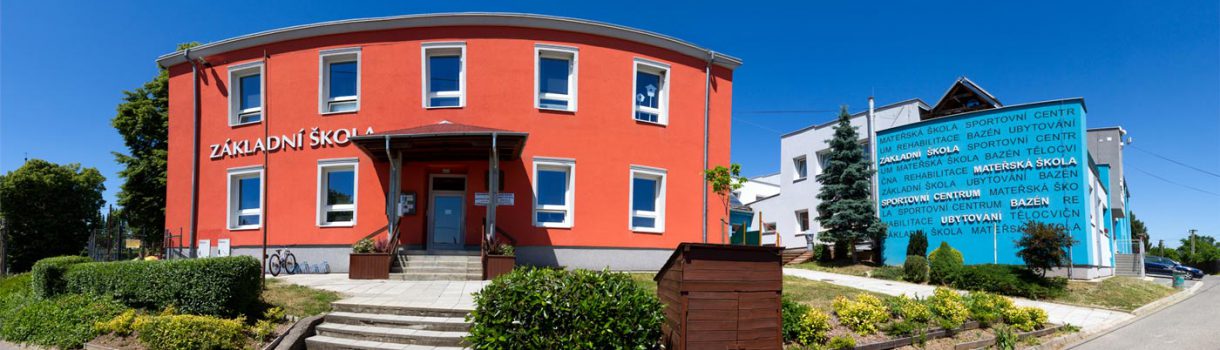 